Too Good to be TrueThis 4-bedroom, two and a half bath, home on a shaded corner lot at 827 Cliffside Drive in Harker Heights features a covered patio and a two car garage among numerous other amenities. What about new woodgrain ceramic tile floors in the kitchen, dining room and one large living area. Need ceiling fans? Got them in two bedrooms. A large walk-in closet would be nice, huh? Got it. Of course, you have all kitchen appliances including a side-by-side refrigerator. We will authorize one small animal weighing twenty pounds or less for a reasonable one-time nonrefundable pet fee of $300. This home rents for $1,500 per month and requires a $1,500 security deposit.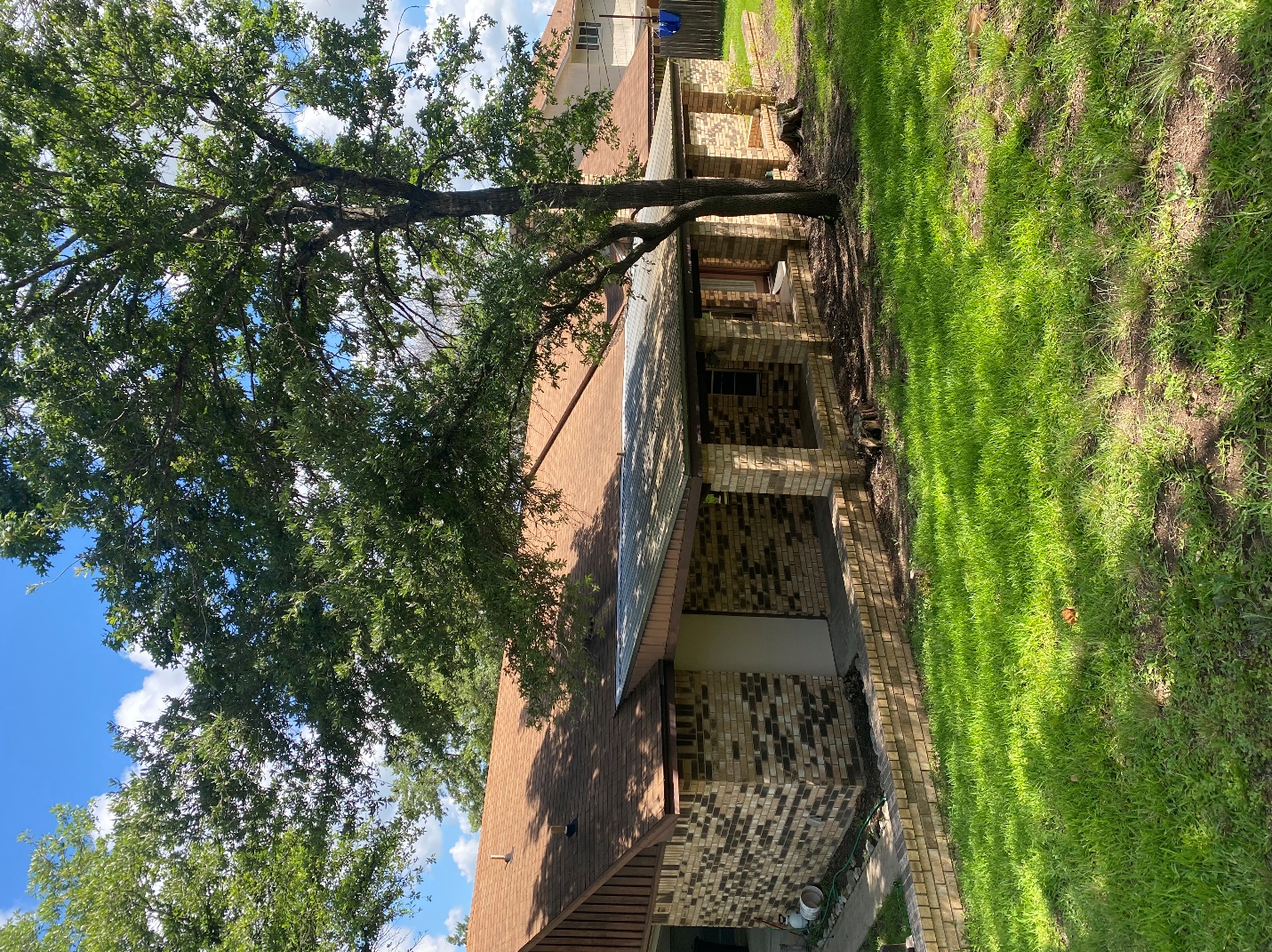 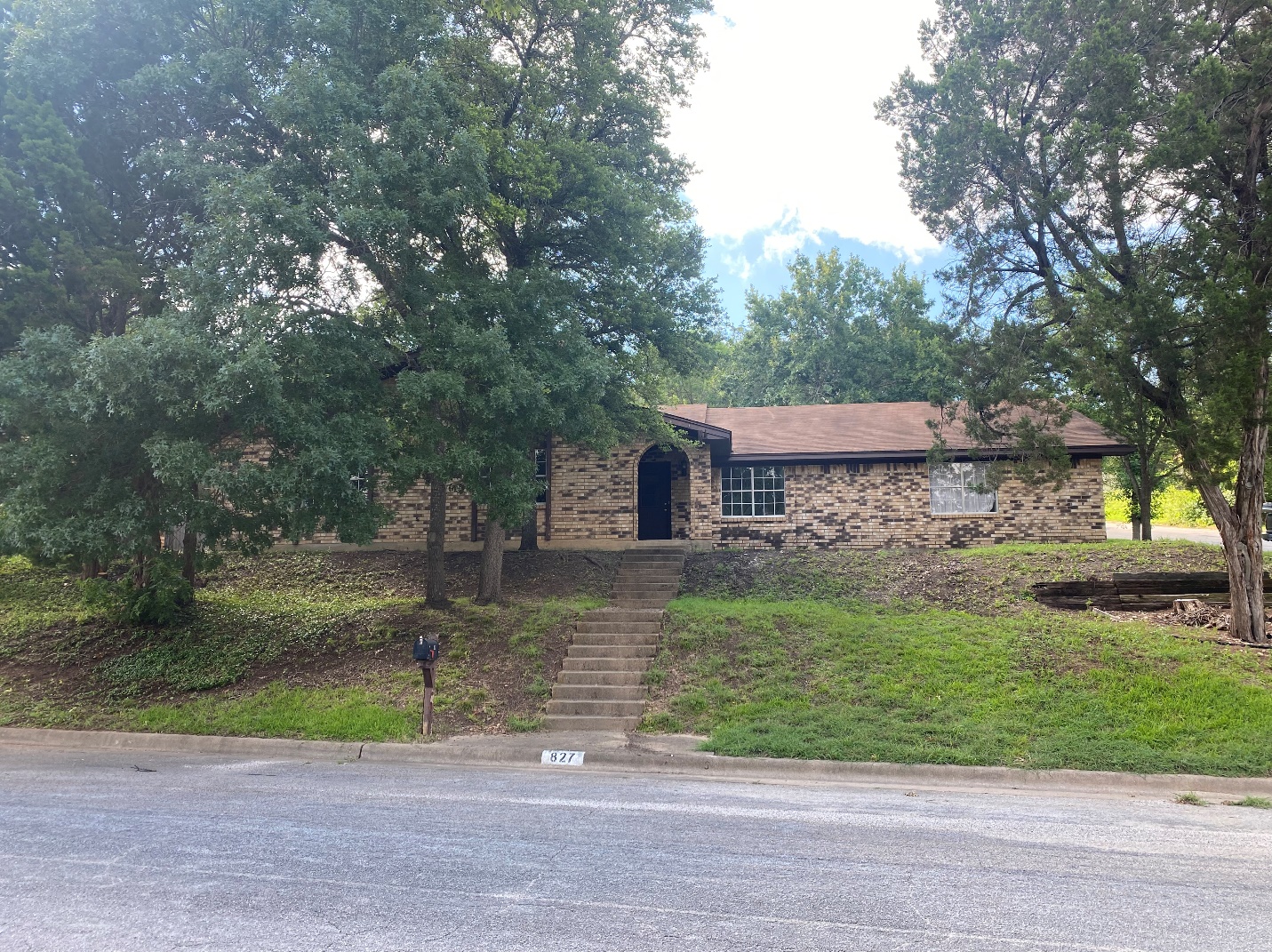 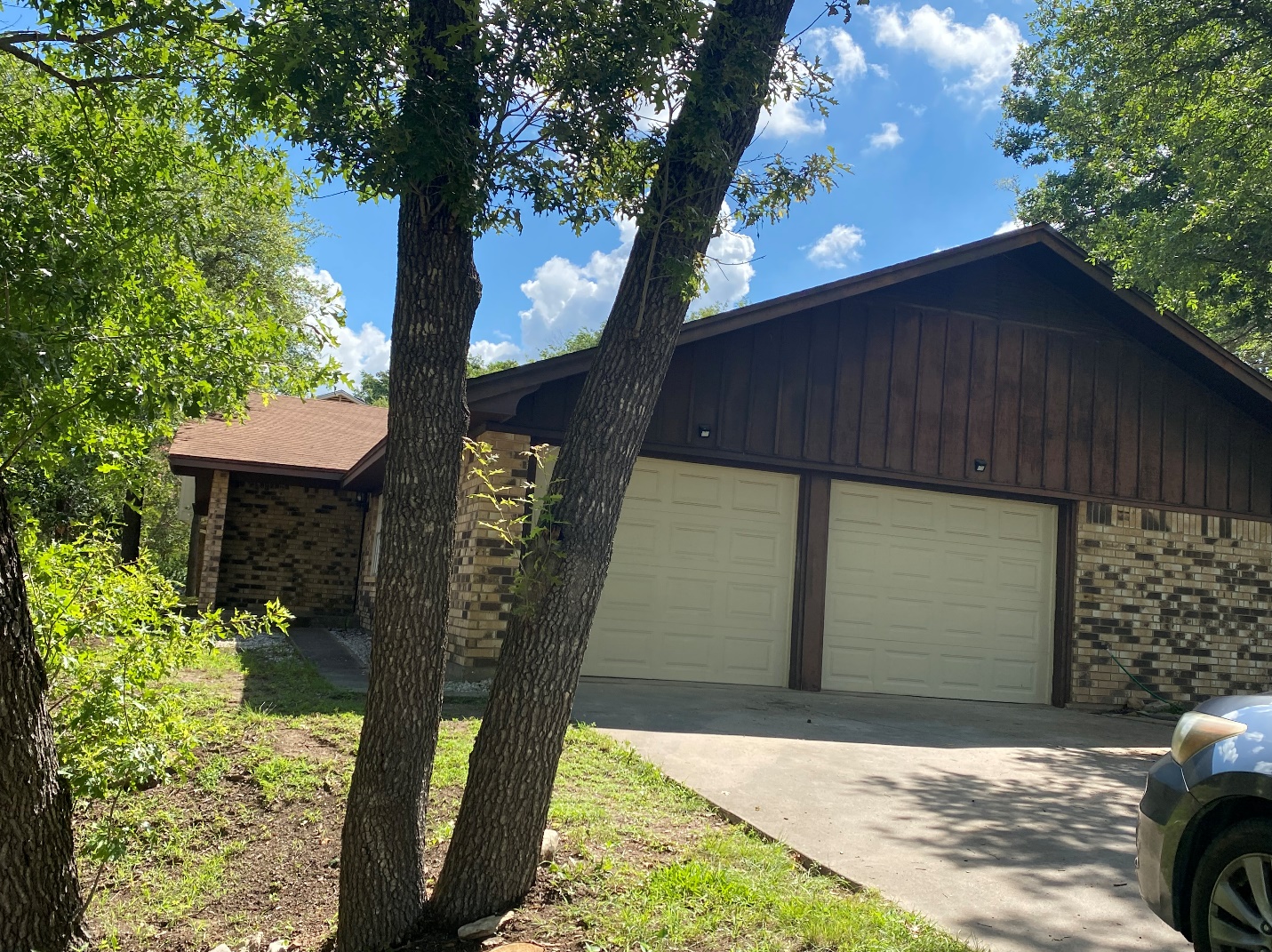 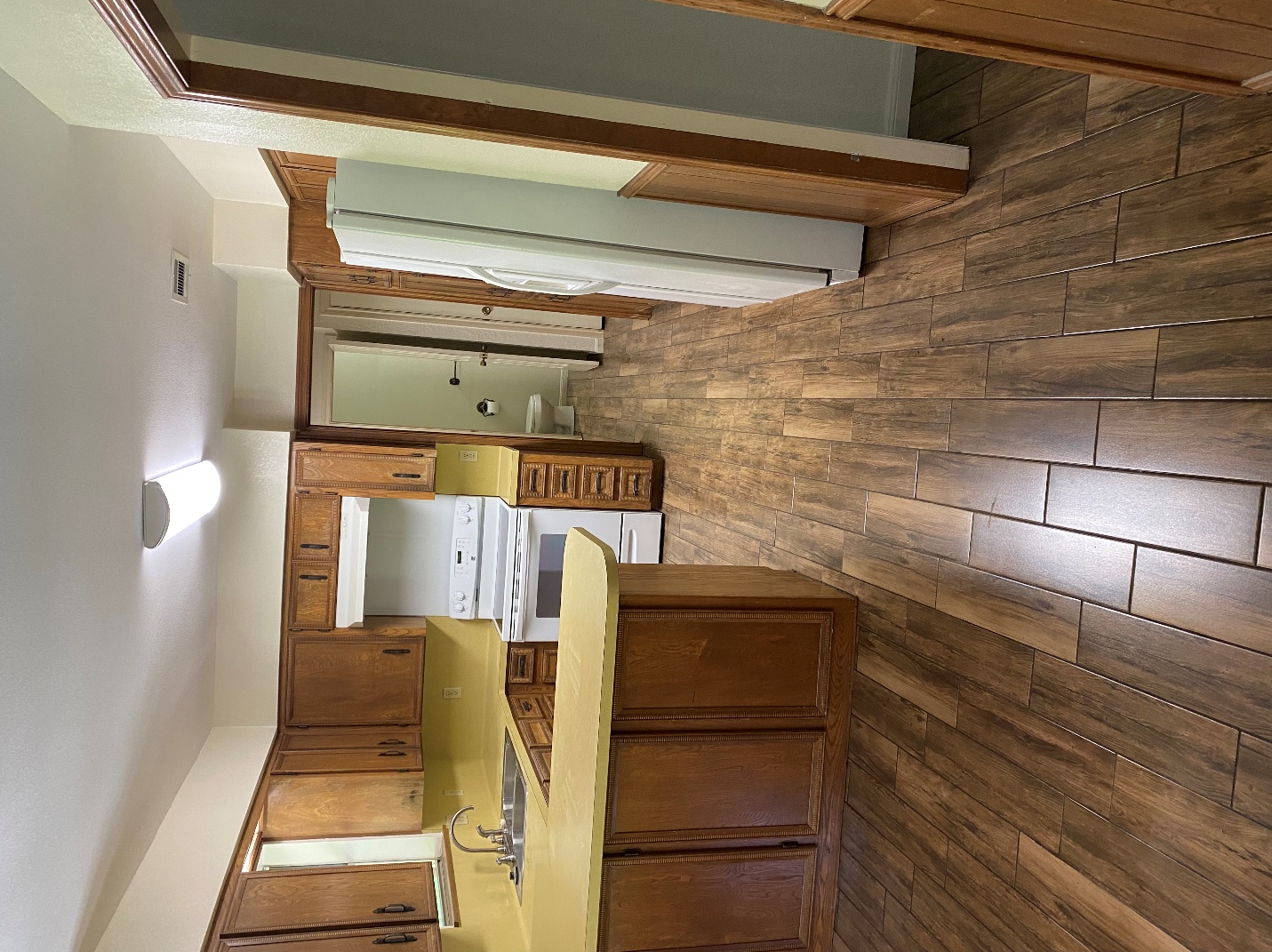 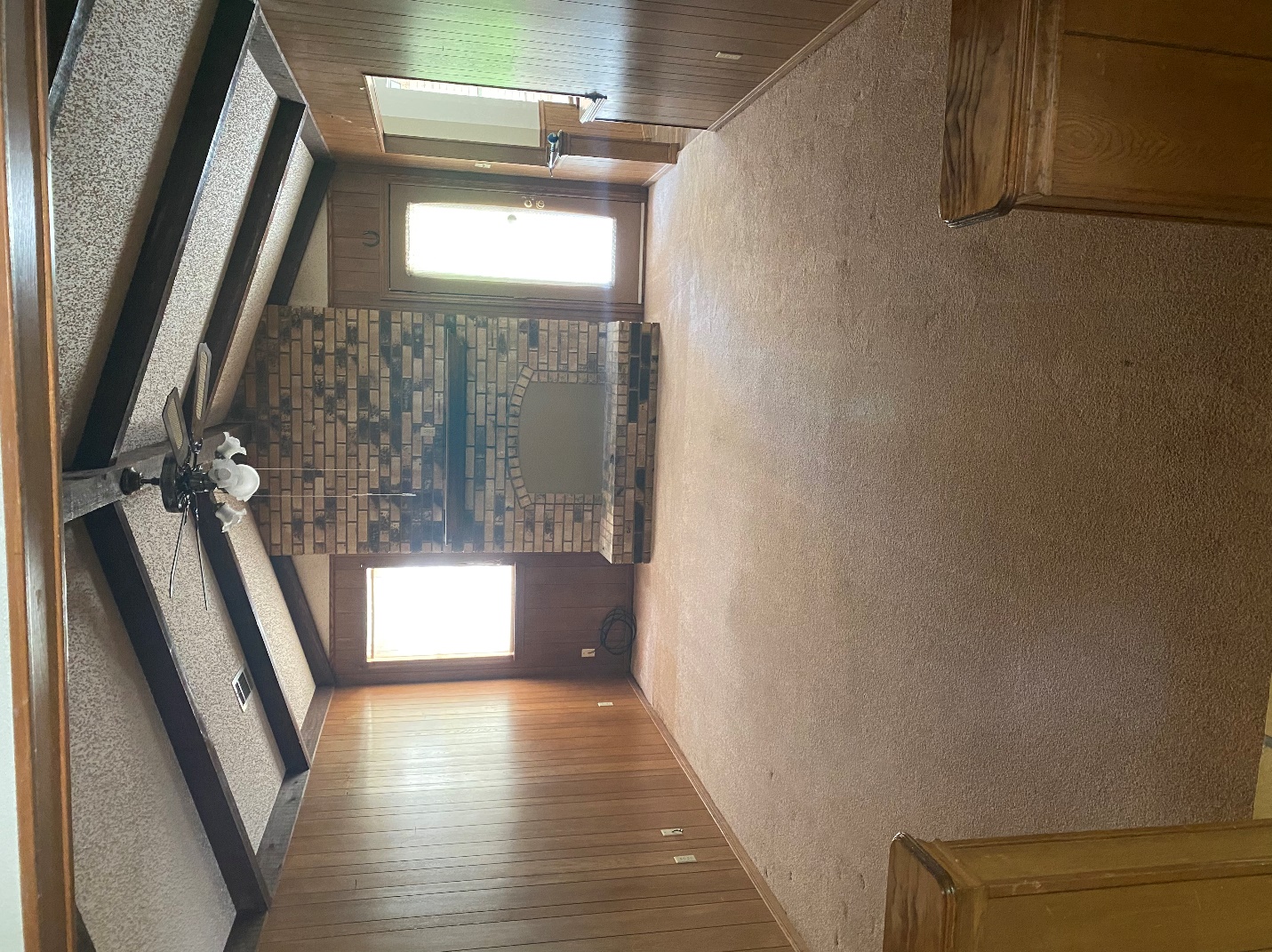 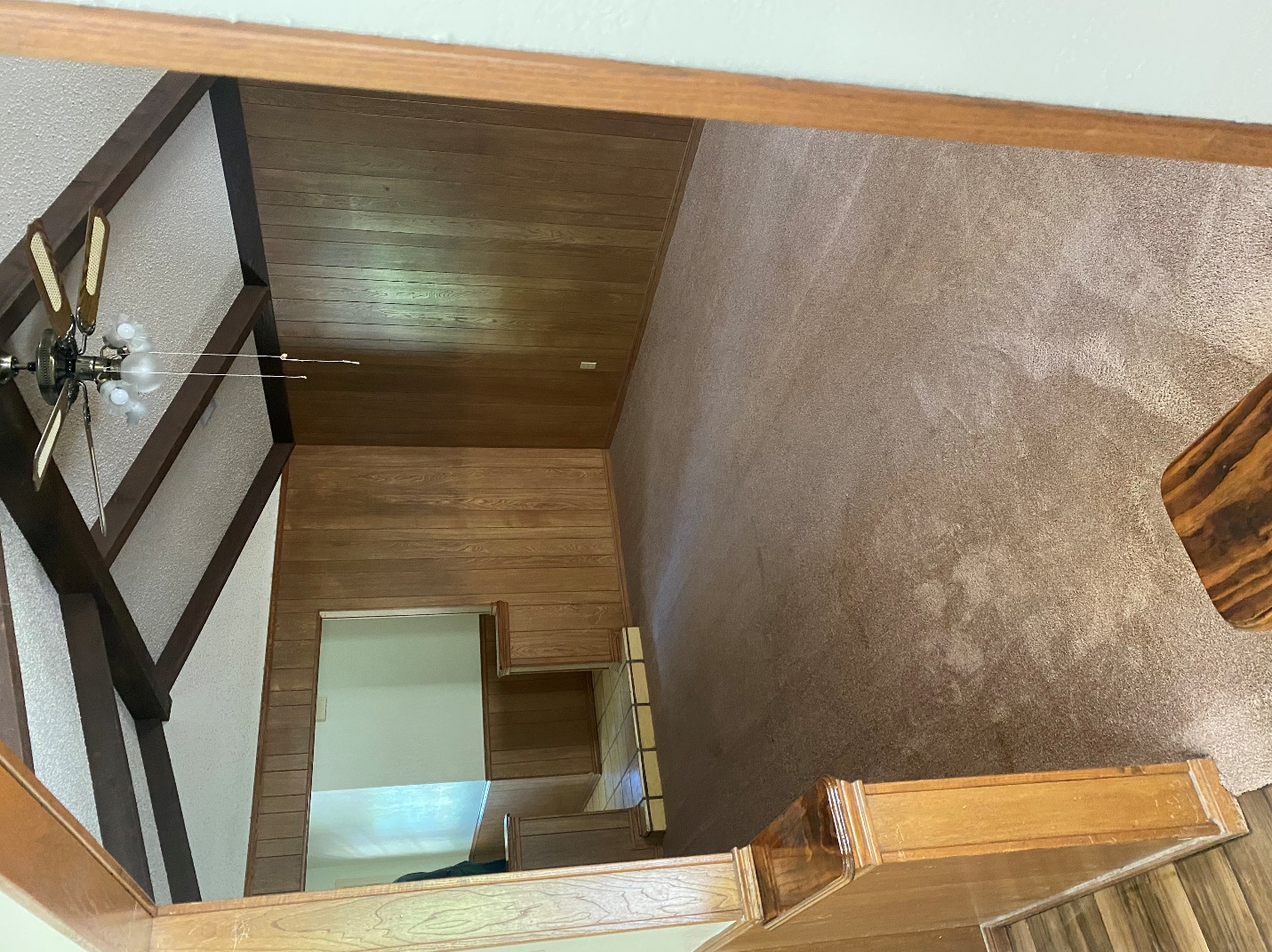 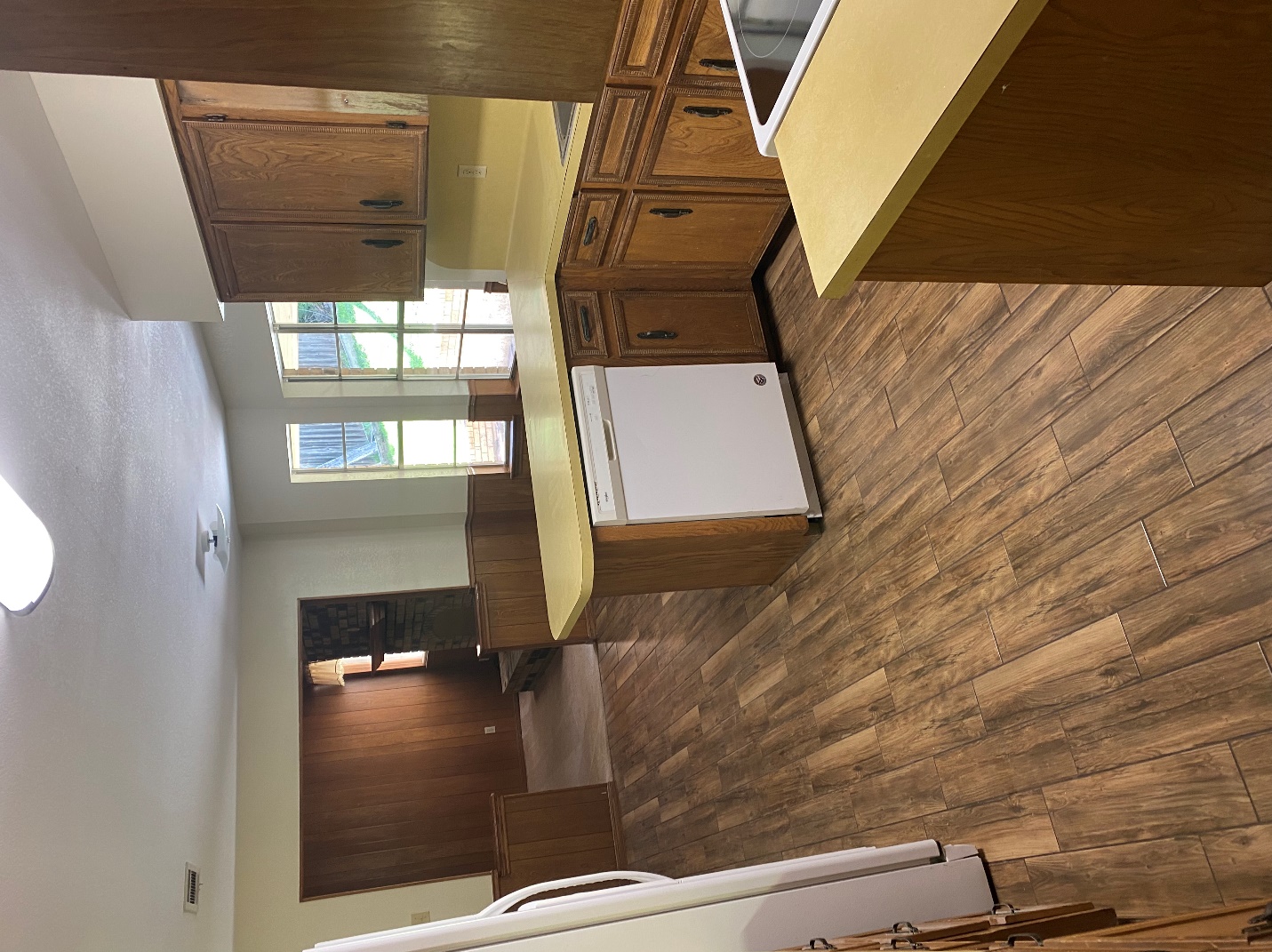 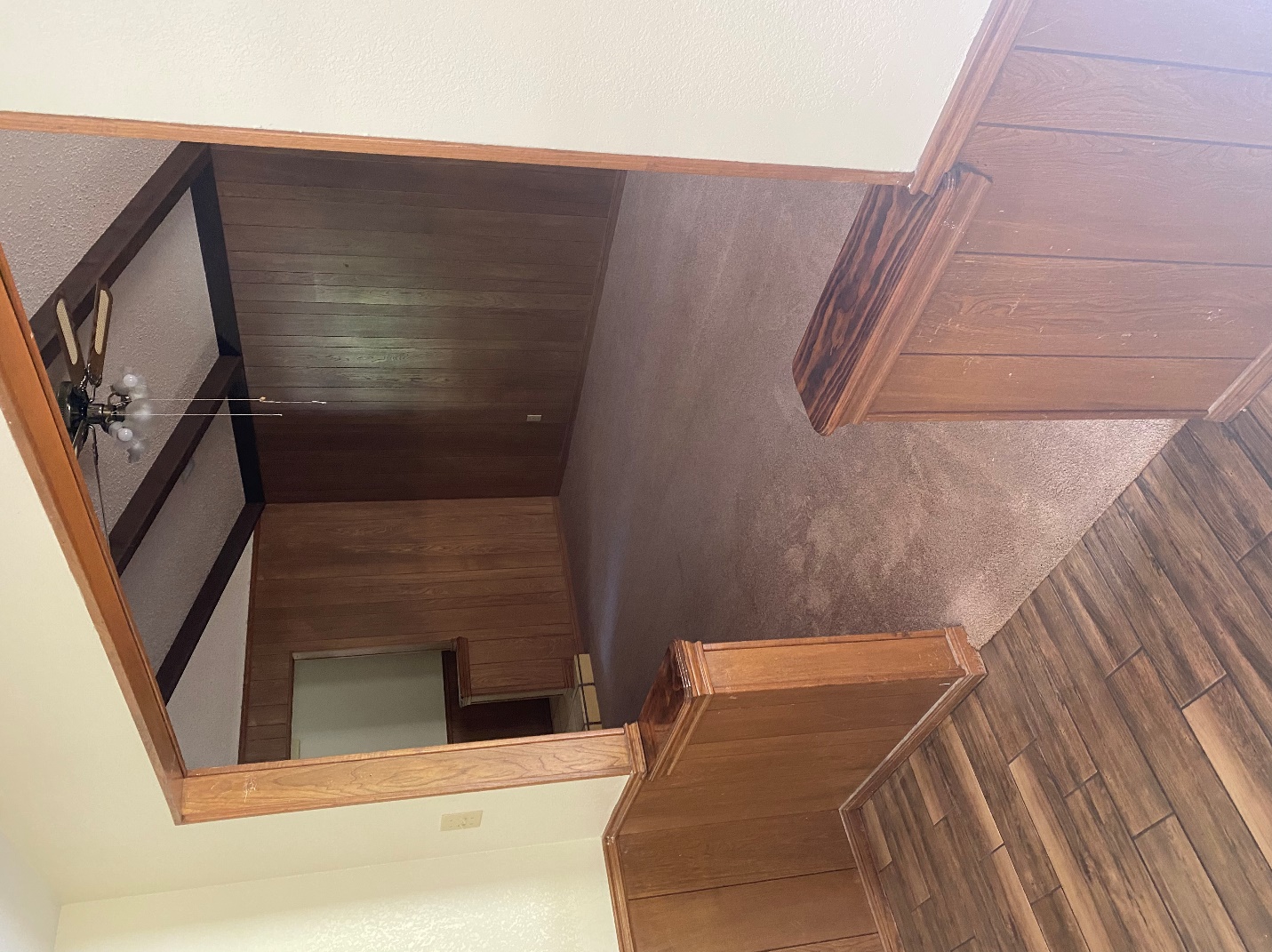 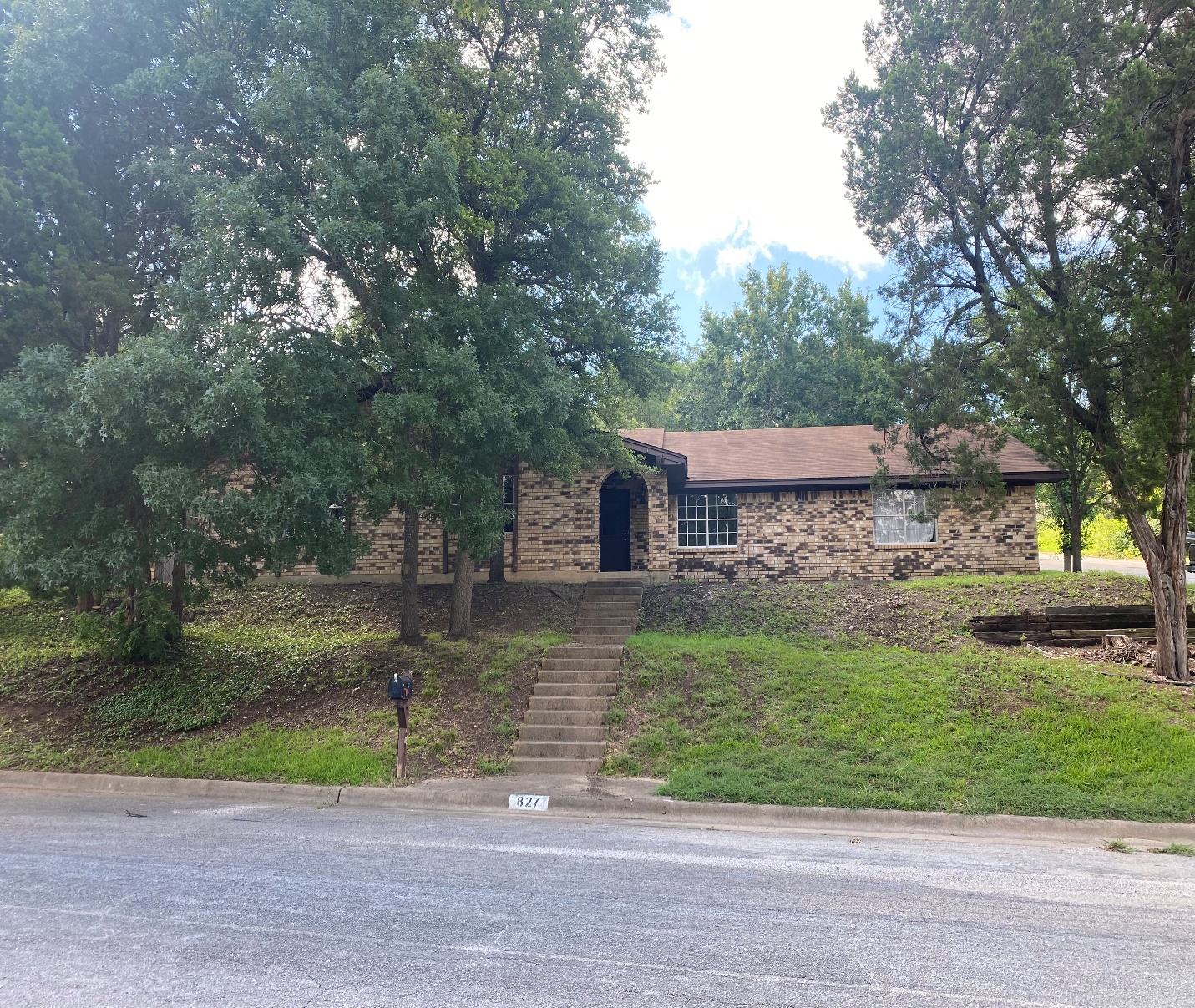 